Publicado en  el 04/01/2017 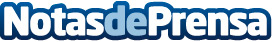 Confirmadas las estrellas que tocarán en el Coachella 2017Este festival de música recibirá este año a Beyoncé, Radiohead y Kendrick Lamar, entre otrosDatos de contacto:Nota de prensa publicada en: https://www.notasdeprensa.es/confirmadas-las-estrellas-que-tocaran-en-el Categorias: Internacional Moda Música Entretenimiento http://www.notasdeprensa.es